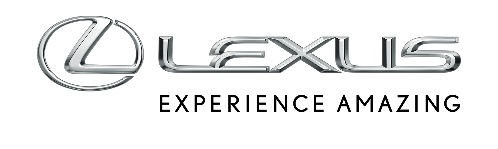 14 MARCA 2024DEBIUTUJĄCY W POLSCE LEXUS UX 300h W OFERCIE SPECJALNEJ Z RABATEM DO 34 TYS. ZŁLexus UX 300h z hybrydą 5. generacji, cyfrowymi zegarami i rozbudowanymi systemami bezpieczeństwaDostępna jest pełna gama specyfikacji, która obejmuje aż sześć wersji wyposażeniaSpecjalna oferta dla aut z 2024 roku produkcji Rabaty i korzyści przy zakupie sięgają 34 tys. złLexus UX to od lat jeden z najpopularniejszych samochodów w bardzo konkurencyjnym segmencie C-SUV Premium. Żeby umocnić pozycję modelu na rynku, marka wprowadza najnowszą odsłonę auta z napędem hybrydowym 5. generacji o większej mocy (199 KM), ze zmodyfikowanym zawieszeniem oraz z systemem Vehicle Posture Control, który ogranicza przechyły w trakcie przyspieszania i hamowania. UX 300h ma także wirtualny kokpit o przekątnej 12,3 cala oraz Lexus Safety System +3, czyli najnowszą generację pakietu systemów bezpieczeństwa czynnego.Gama nowego Lexusa UX 300h składa się z sześciu wersji wyposażenia – Elegance, Business, F SPORT Design, Prestige, F SPORT oraz Omotenashi, a klienci mogą wybrać auto z napędem na przód lub z ulepszonym inteligentnym napędem na cztery koła E-FOUR. W związku z debiutem auta na polskim rynku przygotowano specjalną ofertę, w której rabaty i korzyści sięgają nawet 34 tys. zł.Lexus UX 300h Business z pakietem TechWersja Business z pakietem Tech i napędem na przód kosztuje teraz od 179 900 zł (o 29 tys. zł mniej od ceny katalogowej), a samochód imponuje wyposażeniem standardowym. UX 300h w tej wersji ma 18-calowe felgi aluminiowe, przyciemniane tylne szyby, podgrzewane fotele i kierownicę, ładowarkę indukcyjną do telefonów, a także wirtualny kokpit oraz inteligentny kluczyk. System multimedialny Lexus Link obsługiwany jest przy pomocy 8-calowego ekranu dotykowego, ma nawigację w chmurze, inteligentnego asystenta głosowego Lexus Concierge oraz 4-letni darmowy pakiet transmisji danych. Łączność ze smartfonem poprzez Apple CarPlay jest bezprzewodowa, a z Android Auto przewodowa. Pakiet systemów bezpieczeństwa został w tej wersji UX-a 300h rozbudowany o system monitorowania martwego pola (BSM), system ostrzegania o ruchu poprzecznym z tyłu pojazdu (RCTAB), system zapobiegający otwarciu drzwi w sytuacji zagrożenia kolizją (SEA) oraz tylne lampy sygnalizujące zbyt szybkie zbliżanie się pojazdów z tyłu (FHL). Wersja Business z pakietem Tech oferuje wybór aż 10 lakierów, w tym debiutującą w modelu kolorystykę Sonic Copper. Tapicerka wnętrza wykonana jest z tkaniny w kolorach Black lub Hazel.Lexus UX 300h w wersji F SPORT DesignAż 32 tys. zł względem ceny katalogowej można zyskać zamawiąc model UX 300h w wersji F SPORT Design w odmianie z napędem na przód. Auto kosztuje teraz 184 900 zł i zyskuje system multimedialny Lexus Link Pro z 12,3-calowym ekranem i wbudowaną nawigacją, 10 głośników, elektryczną regulację kolumny kierownicy oraz elektrycznie otwieraną i zamykaną pokrywę bagażnika. Wersja F SPORT Design wyróżnia się specjalnym pakietem stylistycznym oraz 18-calowymi felgami aluminiowymi F SPORT.Klienci mają także większy wybór wersji kolorystycznych. Mogą zdecydować się na jeden z czterech wariantów dwukolorowego malowania nadwozia Bi-Tone z kontrastującym czarnym dachem lub jedną z trzech opcji Full Bi-Tone, w której na czarno pomalowano nie tylko dach, ale i słupki A oraz C. Tapicerka wnętrza wykonana jest ze skóry syntetycznej w trzech wariantach kolorystycznych – White Ash, Black i Hazel.Lexus UX 300h E-FOUR z najwyższym rabatemSpecjalną ofertą objęto także Lexusa UX 300h z inteligentnym napędem na cztery koła E-FOUR. Najwięcej można zyskać zamawiając auto w wersji F SPORT Design – samochód kosztuje 192 900 zł, czyli aż 34 tys. zł mniej od ceny katalogowej, a jego wyposażenie jest identyczne jak w przypadku odmiany przednionapędowej.UX 300h E-FOUR otrzymał nowy tylny silnik z magnesami trwałymi o mocy 41 KM (30 kW), dzięki czemu auto jeszcze lepiej reaguje na pedał przyspieszenia i prowadzi się przyjemniej. Przyspieszenie od 0 do 100 km/h w tej odmianie wynosi 7,9 sekundy (8,1 s w wersji z napędem na przód).Cennik Lexusa UX 300h